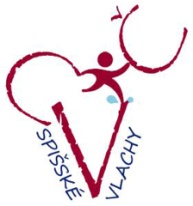 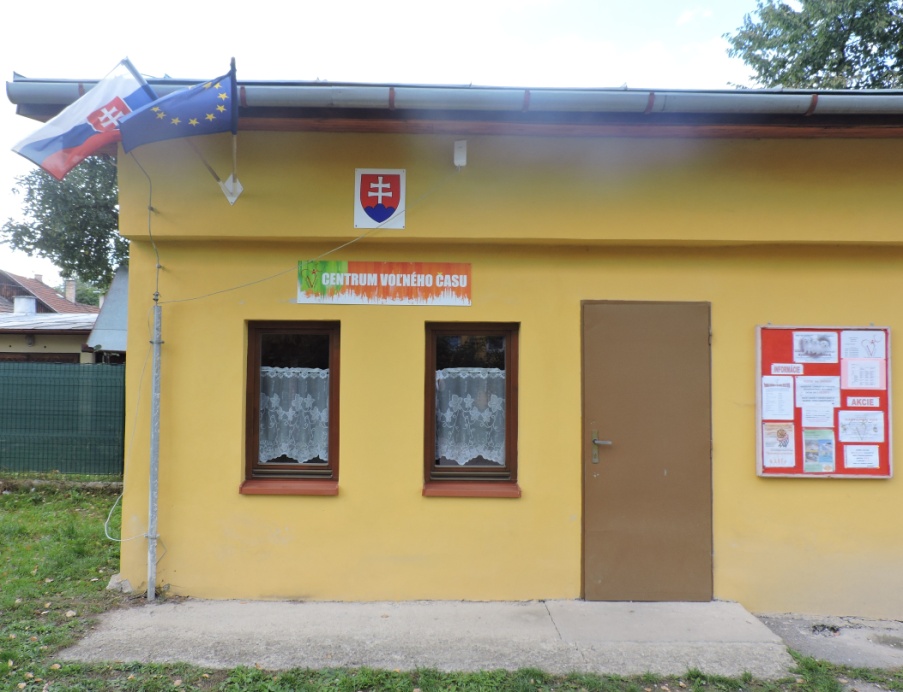 VÝCHOVNÝ  PROGRAMZa poznaním a zábavou					Mgr. Mária Suchá				             riaditeľka  CVČOBSAHVymedzenie vlastných cieľov a poslania výchovyCharakteristika školského zariadeniaCharakteristika klientov Dlhodobé projekty a programySpolupráca CVČ s rodičmi a s inými subjektmiCiele CVČKompetencie klienta CVČFormy výchovy a vzdelávaniaPravidelná záujmová činnosťPríležitostná záujmová činnosťSpontánna záujmová činnosťOrganizácia súťaží a predmetových olympiádPrázdninová činnosťTematické oblasti výchovyVzdelávacia oblasťSpoločensko - vedná oblasťPracovno – technická oblasťPrírodovedno – enviromentálna oblasťEsteticko – výchovná oblasťTelesno – športová oblasťVýchovný plánPravidelná záujmová činnosťPríležitostná záujmová činnosť Organizácia súťaží a predmetových olympiádSpontánna činnosťPrázdninová činnosťVýchovný jazykPersonálne zabezpečenieMateriálno technické a priestorové zabezpečeniePodmienky na zaistenie bezpečnosti a ochrany zdravia pri výchoveVnútorný systém kontroly a hodnotenia dieťaťaVnútorný systém kontroly a hodnotenia zamestnancov a CVČPožiadavky na kontinuálne vzdelávanie pedagogických zamestnancovVýchovné štandardyVzdelávacia oblasťSpoločensko – vedná oblasťPracovno – technická oblasťPrírodovedno – enviromentálna oblasťEsteticko – výchovná oblasť Telesno – športová oblasťTuristicko – branná oblasťVýchovné osnovyVzdelávacia oblasťSpoločensko – vedná oblasťPracovno – technická oblasťPrírodovedno – enviromentálna oblasťEsteticko – výchovná oblasť Telesno – športová oblasťTuristicko – branná oblasťCENTRUM  VOĽNÉHO  ČASUCharakteristika centra voľného času Centrum voľného času v Spišských Vlachoch bolo zriadené Mestom Spišské Vlachy 1. septembra 2012. Mesto zriadilo CVČ s úmyslom poskytovať nepovinné vzdelávanie širokému okruhu mladých ľudí bez viazanosti na navštevovanú školu. Centrum voľného času zabezpečuje výchovno – vzdelávaciu, záujmovú a rekreačnú činnosť detí, rodičov a iných osôb do veku 30 rokov v ich voľnom čase. Výchovno – vzdelávacia činnosť usmerňuje rozvoj záujmov detí, mládeže v čase mimo povinného vyučovania a všetkých zúčastnených osôb v ich voľnom čase. Utvára podmienky na rozvíjanie a zdokonaľovanie ich praktických zručností, podieľa sa na formovaní návykov užitočného a zmysluplného využívania ich voľného času a zabezpečuje podľa potrieb súťaže detí základných a stredných škôl. Je to celoročná činnosť a pozostáva z pravidelnej aj nepravidelnej záujmovej činnosti a prázdninovej činnosti. Počas školského roku prevažuje pravidelná krúžková činnosť a v období školských prázdnin sa uskutočňujú činnosti oddychového a rekreačného charakteru. Výška mesačného príspevku na čiastočnú úhradu nákladov spojených s činnosťou CVČ je určená všeobecným záväzným nariadením zriaďovateľa CVČ. Konkrétna výška príspevku je uvedená v rozhodnutí riaditeľa CVČ na príslušný školský rok.     CVČ sídli v  budove Základnej školy v Spišských Vlachoch. Na svoju činnosť majú tieto zariadenia k dispozícii všetky priestory základnej školy podľa zamerania jednotlivých záujmových útvarov a v prípade potreby aj ďalšie vyhovujúce priestory v spolupráci s inými inštitúciami a spoločnosťami (kultúrny dom, požiarna zbrojnica, ihriská).     CVČ ponúka záujmovú činnosť v záujmových útvaroch s ich zameraním na niektorú zo 7 vzájomne prirodzene prepojených výchovných oblastí.Charakteristika klientov CVČCVČ navštevujú klienti prevažne vo veku 3 – 30 rokov. Klientelu CVČ tvoria deti a mládež zo Spišských Vlách a širšieho okolia.      V CVČ sú prijatí do  záujmových útvaroch žiaci našich škôl, žiaci základných škôl v blízkom  okolí,  sú uzatvorené dohody o poskytovaní záujmového  vzdelávania, žiaci iných škôl z okolia sa zúčastňujú práce v ZÚ individuálne. Okrem toho je CVČ otvorené záujmovým útvarom pre deti materských škôl, stredoškolskú a vysokoškolskú mládež, členov športových klubov, občianskych združení a ďalších záujmových združení, ktoré poskytujú nepovinné vzdelávanie a záujmovú činnosť v obsahovom súlade s programom CVČ a majú vo svojich radoch mladých ľudí do 30 rokov.Prijímanie detí do CVČ sa ďalší rok uskutočňujeme v júni, keď zisťujeme predbežný záujem a zverejňujeme ponuku záujmových útvarov a ukončujeme ho do 15. septembra. Dieťa je prijaté na záujmovú činnosť do CVČ len na základe žiadosti, ktorá je podpísaná zákonným zástupcom. V prípade ďalšieho záujmu a voľných kapacít jednotlivých záujmových a športových útvarov, prijímame deti aj počas školského roka.      Odhlásenie dieťaťa je možné len na písomnú žiadosť zákonného zástupcu. Dlhodobé projekty a programy	     CVČ je pripravené zapojiť sa do programov, ktoré obsahovo vyplývajú z náplne jednotlivých záujmových útvarov. Jedná sa najmä o spoluprácu s podobnými skupinami v zahraničí, ale aj vydávanie tlačovín, propagácia školy, príprava na predmetové súťaže, súťaže a prehliadky vlastnej činnosti, spolupráca so športovými klubmi v príprave detí na dlhodobé súťaže ... Spolupráca so školskými úradmi pri uskutočňovaní predmetových olympiád a postupových súťaží, spolupráca so SAŠ ...Organizujeme a tiež pomáhame pri organizovaní rôznych kultúrnych a športových podujatí na miestnej úrovni:* spoločenské udalosti – Valentínska party* akcie usporiadané mestom – Oslavy mesta, Beh ulicami mesta, vianočné koncerty, Mikuláš* príležitostné vystúpenia pre rodičov * Deň matiek, MDD* vedomostné a športové súťaže* celodenné výlety a exkurzieSpolupráca CVČ s rodičmi a inými subjektmi      CVČ pri napĺňaní cieľov svojej činnosti spolupracuje s miestnou samosprávou, materskou školou, základnými školami, s inými školskými zariadeniami, MŠK Spišské Vlachy, občianskymi združeniami, rodičmi (Rodičovské združenie ROSA, RZ OZ ZROD,) ako aj s podnikateľskými subjektmi.Účelná a odporúčaná pre centrum je spolupráca s Iuventou, organizáciou Ministerstva školstva SR, ktorá zhromažďuje a spracováva informácie o činnosti rôznych subjektov, aktívnych v oblasti práce s deťmi a mládežou v Slovenskej republike a v zahraničí, zabezpečuje rozvoj práce s deťmi a mládežou formou výskumných a vzdelávacích aktivít a podporuje mobilitu detí a mládeže a prácu s deťmi a mládežou na medzinárodnej úrovni. 1.5 Ciele CVČHlavným cieľom CVČ je výchova aktívneho občana schopného žiť v otvorenej informačnej spoločnosti. Poslaním výchovy v našom CVČ je poskytnúť a umožňovať všetkým deťom aktívny oddych v primeranej činnosti, viesť ich k formovaniu pozitívnej hodnotovej orientácie, vytvárať a poskytovať príležitosti na aktívne využívanie voľného času, umožňovať rozvoj individuálnych potrieb, záujmov, schopností, nadania a mravných vlastností pre pozitívne formovanie osobnosti. Tiež je naším cieľom podporovať rozvoj sociálnych kontaktov a noriem spoločenského správania, viesť deti k úcte k rodičom, k iným ľuďom, k úcte voči kultúrnym tradíciám našej krajiny, predchádzať negatívnym javom v spoločnosti.Poslaním CVČ je motivovať, podporovať a viesť deti, mládež a dospelých k rozvoju osobnosti zmysluplným využitím voľného času a to širokou ponukou aktivít v bezpečnom prostredí s profesionálnym tímom.CVČ napĺňa svojou výchovno – vzdelávacou činnosťou ciele, stanovené v § 4 Školského zákona. Zároveň si kladie tieto strategické ciele rozvoja organizácia:1. Nadviazať na najlepšie skúsenosti a tradície a rozšíriť a skvalitniť ponuku záujmovej činnosti.2. Opierajúc sa o kvalitné materiálne a priestorové podmienky a korekciou pedagogickej koncepcie skvalitniť výchovno-vzdelávací proces. Hlavné ciele CVČ sú:1. Zabezpečiť vysokú odbornosť pedagogického zboru a vytvoriť efektívne pôsobiace motivačné prostredie. 2. Zlepšiť finančné zabezpečenie prostredníctvom zapojenia sa do grantových programov.3. Získať atestáciu na výkon dvoch záujmových činností.4. Stabilizovať návštevnosť v záujmových útvaroch.5. Vytvoriť personálne podmienky na rozvoj prírodovedno-environmentálnej oblasti záujmovej činnosti1.6. Kompetencie klienta CVČKompetencie sa v procese výchovno-vzdelávacej činnosti vo voľnom čase rozvíjajú a navzájom prelínajú v jednotlivých tematických výchovných oblastiach. Mládež si ich rozvíja účasťou na výchovno-vzdelávacej, záujmovej a rekreačnej činnosti v CVČ. Kľúčové kompetencie predstavujú ideálny plánovaný cieľový výstup dosahovaný systematickým a postupným výchovno-vzdelávacím procesom počas pobytu mladého človeka v CVČ.Klient CVČ má osvojené tieto kľúčové kompetencie na úrovni zodpovedajúce jeho individuálnym osobnostným možnostiam a dĺžky trvania jeho pobytu dochádzky do CVČ.Vzťah k celoživotnému vzdelávaniurieši nové, neznáme úlohy a situáciezúčastňuje sa vedomostných súťažíprejavuje záujem o nové informácieKomunikačné kompetencievyjadruje a obhajuje zrozumiteľne svoj názorvypočuje si opačný názorrozvíja si komunikačné schopnosti v oblasti moderných IKTprijíma spätnú väzbuSociálne kompetencievlastným postupom riešiť jednoduché konfliktypomenuje svoje potreby, city a pocitypresadzuje autonómiu a práva svojej osobnostirešpektuje úlohy skupinyje schopný vymedziť svoje postavenie v skupinedokáže efektívne spolupracovať v skupineuvedomuje si potreby žiakov a osôb so zdravotným znevýhodneníma rešpektuje ichuvedomuje si potreby ostatných detízvládne jednoduché stresové situáciePracovné kompetencieprejavuje samostatnosť pri plnení vytýčených úlohdokončí prácukultivuje svoju vytrvalosťplní si svoje povinnostíplánuje a hodnotí svoje činnostiprijíma nové informácie a poznatkyovláda jednoduché manuálne zručnosti a samoobslužné činnosti potrebné pre      praktický životrozvíja svoje manuálne zručnostiObčianske kompetencieuvedomuje si potrebu rešpektovania práv a slobôd iných osôbuvedomuje si potrebu prijatia zodpovednosti za svoje správanieje otvorený primeranému participovaniu na živote v záujmovom útvare a v CVČmá záujem participovať na veciach verejnýchprejavuje úctu k rodičom a k starším osobámrozoznáva, čo je správne a čo nesprávnevie a má záujem diskutovať o problémoch, má primerané právne vedomieKultúrne kompetenciepozná kultúrne pamätihodnosti regiónurozlišuje kultúrne a nekultúrne správanierešpektuje iné kultúry a zvykyprijíma kultúrne podnetyje otvorený podieľať sa na kultúrnych podujatiach v oddelení a v CVČovláda základy kultúrneho správaniakultivuje svoj talentKompetencie riešiť problémydokáže odhadnúť, analyzovať a zhodnotiť situáciuvie vystihnúť príčiny problémuvie argumentovaťodhaduje dopady jednotlivých riešenínavrhuje a realizuje riešenia prospešné pre komunituvie diskutovať, obhajovať svoje návrhy ale aj prijímať kompromisydokáže priznať inému pravduje úprimnýKompetencie k používaniu informačno-komunikačných technológiídokáže obsluhovať počítač a prislúchajúce periférne zariadeniaovláda a v praxi využíva prácu s kancelárskym a grafickým softvéromdokáže používať digitálny fotoaparát, vie upravovať a tlačiť fotografiepri práci s IKT vie dodržiavať psychohygienické zásadyvide používať internet na vyhľadávanie informácií i zábavudokáže komunikovať s využitím internetu (e-mail, chat, skype, icq)Kompetencie k iniciatívnosti a podnikavostidokáže si vybrať kvalitný tím a manažovať hodokáže využiť svoje vedomosti, skúsenosti a zručnosti na úspešnú realizáciu úlohdokáže rozlišovať podstatné od nepodstatnéhodokáže sa orientovať v aktuálnych trendoch a využívať ichFORMY VÝCHOVY A VZDELÁVANIA     Výchovný program bude slúžiť ako základná osnova pri napĺňaní hlavného poslania CVČ, ktorým je poskytovať priestor na účelné využívanie voľného času.učiť sa poznávaťučiť sa konaťučiť sa žiť medzi ľuďmiučiť sa byťCiele: rozvíjať schopnosti a zručnosti detí  a mladých ľudí; podporovať ich talent a ich tvorivosť; vytvárať podmienky pre harmonický a všestranný rozvoj osobnosti v duchu tolerancie a humanizmu; budovať vzťah k trvalým spoločenským hodnotám; pestovať návyky vedúce k celoživotnému vzdelávaniu, ochraňovať životné prostredie; prevenciou predchádzať sociálno – patologickým javom.Hlavný cieľ – výchova aktívneho občana schopného žiť v otvorenej, demokratickej spoločnosti s akcentom na akceptovanie rôznych politických, náboženských a všeobecne spoločenských názorov s prihliadnutím na zdravý životný štýl a jej postupujúcu informatizáciu.Pre jednotlivé záujmové útvary a príležitostné podujatia sú stanovené špecifické ciele vychádzajúce z obsahu aktivity.Výchovno-vzdelávaciu činnosť realizujeme pravidelnými  činnosťami formou záujmových útvarov, príležitostnou záujmovou činnosťou formou podujatí, súťaží, olympiád, výletov  zameraných na rozvoj vedomostí a zručností získaných v škole a spontánnou činnosťou.Centrum ako školské zariadenie s celoročnou prevádzkou poskytuje tieto formy záujmového vzdelávania:pravidelná: krúžky, záujmové útvary najčastejšie s týždennou periodicitou činnostipríležitostná činnosť: súťaže, besedy, výlety (participácia na organizovaní podujatí)tábory počas školských prázdnin: tematické, vzájomné návštevy žiackych skupín zo spolupracujúcich škôl v zahraničí.spontánna činnosť: jednorazové podujatia rôzneho druhu pre deti a mládež Pravidelná záujmová činnosťHlavnú náplň činnosti CVČ tvorí pravidelná záujmová činnosť. Spočíva vo vytváraní podmienok pre uskutočňovanie záujmov detí a mládeže formou jej organizovania v záujmových útvaroch – krúžkoch, kluboch a súboroch. Záujmové útvary sú vytvorené na základe záujmu detí a mládeže vo všetkých oblastiach záujmovej činnosti. Úlohou pravidelnej ZČ je podchytiť talentované deti a ďalej rozvíjať ich schopnosti a zručnosti a zároveň dať priestor všetkým na rozvíjanie svojich záujmov.V školskom roku 2016/2017 bude pracovať v CVČ 12 záujmových útvarov. Vedúcimi časti záujmových útvarov sú pedagogický zamestnanci CVČ. Ako vedúci záujmových útvarov v oblastiach, ktoré odborne nepokrývajú interní pedagogickí zamestnanci, pôsobia externí vedúci. Radi by sme vytvorili priestor pre Žiacky a Stredoškolský parlament. Jeho činnosť vychádza zo spoločenskej potreby zabezpečiť participáciu mladých na živote mesta a správe vecí verejných, na účasti pri realizácii úloh, ktoré sa mládeže bezprostredne dotýkajú, napr. vytváranie možností využívania voľného času, školstvo, kultúra, životné prostredie a pod. Úlohou parlamentu je zároveň zabezpečovať obojstrannú informovanosť medzi CVČ a školami v meste. Príležitostná záujmová činnosťPod príležitostnou záujmovou činnosťou rozumieme organizovanie jednorazových alebo cyklických podujatí rozmanitého charakteru. Táto činnosť podchycuje deti a mládež nenavštevujúcich krúžky či kluby a ponúka možnosť zaujímavého trávenia voľného času na základe vlastného výberu z ponuky podujatí. Príležitostná ZČ je vhodnou formou propagácie činnosti CVČ a získavania nových členov záujmových útvarov, čomu treba podriadiť úsilie pri jej zabezpečovaní. CVČ organizuje podujatia s dlhodobou tradíciou ( Vianoce, Karneval, Valentínska párty, Krehká krása kraslíc, MDD) ale aj iné, s cieľom osloviť čo najväčší počet záujemcov. Sú uskutočňované na základe plánu, ale aj podľa požiadaviek zriaďovateľa a podľa aktuálnej potreby.  Spontánna záujmová činnosťSpontánna záujmová činnosť má významné postavenie v našej práci. Vychádzajúc z nie vždy veľkého záujmu mládeže o pravidelnú, organizovanú činnosť v záujmových útvaroch je to perspektívna forma práce. Nevnucuje mladým spôsob trávenia voľného  času ale ponúka priestor na uskutočňovanie vlastných záujmov zabezpečením podmienok naň. Ako spontánnu činnosť CVČ ponúka deťom a mládeži možnosť neorganizovane tráviť svoj voľný čas v otvorených kluboch, kde bude úlohou dospelého usmerniť a poradiť mladým pri ich aktivitách. Spontánna záujmová činnosť sa realizuje v klube mladých, internetovom klube. Organizácia súťaží a predmetových olympiádCVČ je organizátorom rôznych súťaží prevažne športového charakteru – stolný tenis, futbal, basketbal. Existencia CVČ je pre rozvoj tohto druhu záujmovej činnosti nezastupiteľná. O túto záujmovú činnosť je veľký záujem a bez aktivít CVČ by táto oblasť mohla zaniknúť. Do budúcna by sme sa radi podieľali na predmetových olympiádach pre žiakov základných škôl, ktoré sú vyhlásené Ministerstvom školstva SR. Prázdninová činnosťPočas letných prázdnin organizuje CVČ prázdninovú činnosť formou týždenných mestských táborov. Jednotlivé turnusy táborov sa uskutočňujú v pracovných dňoch v mesiaci júl. V auguste bude deťom a mládeži k dispozícii počas pracovných dní klub mladých a najmladších. Možnosť využívať klub bude pre deti a mládež aj počas vedľajších prázdnin. Počas letných prázdnin sa uskutočňujú aj sústredenia záujmových útvarov ako voľné pokračovanie celoročnej záujmovej činnosti. 3. TEMATICKÉ OBLASTI VÝCHOVY CVČVýchovu a vzdelávanie vo voľnom čase sa realizuje v CVČ v  týchto výchovných oblastiach:vzdelávacia  spoločensko-vednáprírodovedno - environmentálnaesteticko - výchovná (výtvarná, hudobná, literárno-dramatická)pracovno - technickátelovýchovná a športováturisticko – branná     Tematické oblasti v sebe zároveň zahŕňajú ďalšie oblasti výchovy, najmä rozumovú, mravnú, ekologickú a zdravotnú výchovu.     Výchovno-vzdelávací proces sa realizuje integrovaním viacerých oblastí výchovy v oddeleniach a záujmových útvaroch.     Kľúčové kompetencie a osobnosť dieťaťa sa rozvíjajú prostredníctvom nižšie uvedených hlavných (vyšších) výchovno-vzdelávacích cieľov. Ich plnenie sa bude dosahovať  aplikovaním nižších , špecializovanejších a konkrétnejších cieľov  jednotlivých výchovných oblastí v záujmových útvaroch a v oddychovej činnosti.3.1 Vzdelávacia oblasťCieľové zameranie výchovnej oblasti:rozvíjať autonómnosť v plnení vytýčených úlohrozvíjať efektívne spôsoby sebavzdelávaniazískavať nové poznatky a informácie z rôznych zdrojovzískavať vzťah k celoživotnému vzdelávaniudorozumieť sa a komunikovať v cudzom jazyku3.2 Spoločensko-vedná oblasťCieľové zameranie výchovnej oblasti:spolurozhodovať o živote v záujmovom útvar a športovom útvareprejavovať úctu k rodičom, starším osobám prejavovať ohľaduplnosť k osobám so zdravotným postihnutímpochopiť význam  dodržiavania ľudských práv a základných slobôdposilniť základy hrdosti k národnej a štátnej príslušnostikultivovať kultúrne návyky a vyjadrovanie savyjadrovať svoj názorvedieť vypočuť opačný názorvyužívať všetky dostupné formy komunikácievedieť samostatne a kriticky  riešiť jednoduché  konfliktyposkytnúť pomoc alebo pomoc privolať3.3 Pracovno – technická oblasťCieľové zameranie výchovnej oblasti:vedieť si samostatne vytýčiť jednoduché osobné cielerozumieť významu osobnej zodpovednosti za vykonanú prácuvedieť  spolupracovať so skupinourozvíjať základy manuálnych a technických zručnostízískavať základy zručností potrebných pre praktický životzískať základné zručnosti v tvorbe jednoduchých projektov3.4 Prírodno-environmentálna oblasťCieľové zameranie výchovnej oblasti:pochopiť základné princípy ochrany životného prostrediarozvíjať zručnosti pri jednoduchej činnosti na tvorbe a ochrane životného prostredia3.5  Esteticko – výchovná oblasťCieľové zameranie výchovnej oblasti:posilniť úctu ku kultúrnym hodnotám v blízkom okolírozvíjať základy vzťahu ku klasickému umeniurozvíjať talent a špecifické schopnosti rozvíjať základy tvorivých schopností a zručnostíprejavovať pozitívny vzťah k jednoduchej estetickej úprave prostrediapodieľať sa na príprave kultúrnych podujatí objavovať krásu v bežnom živote3.6  Telovýchovná a športová oblasťCieľové zameranie výchovnej oblasti:rozvíjať schopnosť relaxovať pravidelným cvičením a pohybompochopiť škodlivosť fajčenia alkoholu a iných drogpochopiť význam pravidelného pohybu a cvičeniapochopiť význam dodržiavania základných zásad zdravej výživypoznať základné princípy zdravého životného štýlurozvíjať športový talent a schopnostiTuristicko – branná oblasťCieľové zameranie výchovnej oblasti: prejavovať záujem o pravidelný telesný pohyb     pochopiť zásady pobytu v prírode  rozvíjať vytrvalosť a vôľu               posilniť úctu k prírodným hodnotám   vedieť používať mapy a orientovať sa v teréne,        prejavovať citlivý vzťah k prírode-     pochopiť význam správneho využívania prírodných zdrojovTematické oblasti výchovy v sebe zároveň obsahujú ďalšie oblasti výchovy, najmä: rozumovú, mravnú, estetickú, pracovnú, telesnú, výchova k ľudským právam, enviromentálnu – ekologickú, dopravnú a zdravotnú.*rozumová výchova: ide o utváranie a rozvíjanie poznávacích procesov, dieťa si osvojuje informácie, ktoré mu predkladáme. Teda pôjde nám o: rozvíjanie rozumového poznávania, rozvoj reči (dieťa si má rozvíjať slovník), rozvoj myslenia – druhy myslenia (konvergentné, divergentné, tvorivé), rozvoj praktických činností.*mravná (etická) výchova: jednotlivec si utvára vzťahy k sebe samému, k spoločnosti, teda: výchova k humanizmu, výchova k demokracii a tolerancii, výchova kladných spoločenských vlastností, výchova k rodičovstvu, sexuálna výchova.*estetická výchova: výsledkom je estetický zážitok, ktorý vzniká v silnom emocionálnom cítení: poznávanie, vnímanie estetických krás (úprava interiéru aj exteriéru, kde ide o osvojenie si základov zručností a návykov), umelecký výchova – v tanečno-mažoretkových krúžkoch, modernom tanci, folklórnom – tanečnom súbore, vo výtvarnom záujmovom krúžku, hudobnom, speváckom, (pestovanie výtvarného, hudobného a literárneho vkusu v kurzoch cudzích jazykov).*pracovná výchova: osvojenie základných zručností a vedomostí, ktoré pomáhajú dieťaťu pri utváraní vzťahu k práci (výchova k práci, k podnikaniu).*telesná výchova: rozvíjanie fyzického potenciálu, teda plnenie úloh v oblasti: zdravotná – telesný a duševný vývin, vzdelávacia – utváranie pohybových návykov, výchovná – utváranie charakterových vlastností, kompenzačná – kompenzuje psychickú únavu telesnou vyčerpanosťou, výchova k zdraviu.*výchova k ľudským právam: deklarácia práv dieťaťa, aktivizácia dieťaťa ....*environmentálna výchova: poskytuje deťom získať zručnosti, návyky, skúsenosti, aby ich využívali správane k prostrediu (učiť chrániť životné prostredie).VÝCHOVNÝ PLÁN CVČVýchovný plán je vypracovaný pre všetky oddelenia na školský rok 2016/2017.Vo výchovnom pláne je uvedený:* zoznam tematických oblastí výchovy s vymedzením najmenšieho počtu výchovno-vzdelávacích činností na obdobie školského roka/kalendárneho roka. Vzhľadom na flexibilitu tejto oblasti môže byť počet výchovno-vzdelávacej činnosti vyšší ako je stanovený,* zoznam záujmových útvarov s vymedzením najmenšieho počtu hodín záujmovej činnosti na školský rok/kalendárny rok,* uvedený najmenší počet predstavuje záujmovú činnosť jedenkrát za týždeň a jednu výchovno-vzdelávaciu činnosť denne tak, aby sa vystriedali všetky výchovné oblasti počas jedného týždňa. Výchovný plán je súčasťou výchovných programov a určuje celkovú skladbu a zoznam výchovno – vzdelávacej činnosti v záujmových útvaroch na príslušných oddeleniach v centre voľného času. Plnenie výchovného plánu sa najlepšie realizuje formou týždenného plánu, ktorý je oproti mesačnému plánu flexibilnejší a efektívnejší. V rámci výchovného plánu je potrebné rešpektovať a dodržiavať princípy výchovy, teda princíp:a/ cieľavedomosti,b/ spätnej väzby,c/ individuálnej zvláštnosti,d/ dobrovoľnosti,e/ primeranosti veku.Výchovný plán vychádza z princípov výchovy a vzdelávania (§3 školského zákona) a cieľov výchovy a vzdelávania (§4 školského zákona):a/ získať vzdelanie podľa tohto zákona,b/ získať kompetencie, a to najmä v oblasti komunikačných schopností, ústnych spôsobilostí a písomných spôsobilostí, využívania informačno – komunikačných technológií, komunikácie v štátnom jazyku, materinskom jazyku a cudzom jazyku, matematickej gramotnosti, a kompetencie v oblasti technických prírodných vied a technológií, k celoživotnému učeniu, sociálne kompetencie a občianske kompetencie, podnikateľské schopnosti a kultúrne kompetencie.4.1. Pravidelná záujmová činnosťVýchovný plán je vypracovaný pre všetky záujmové a športové útvary na školský rok. Výchovný plán obsahuje:* zoznam záujmových a športových útvarov, *  počet hodín činnosti jednotlivých záujmových a športových útvarov* počet hodín činnosti v jednotlivých tematických oblastiach výchovy4.2. Príležitostná záujmová činnosťObsahuje podujatia, ktoré sú termínované, konkretizované a aktuálne dopĺňané.4.3. Spontánna činnosť4.4. Prázdninová činnosť5. VÝCHOVNÝ  JAZYKVýchovným jazykom CVČ Spišské Vlachy je štátny jazyk SR. Pri záujmovej činnosti národnostných menšín je klientom umožnené používať jazyk národnostnej menšiny.6. PERSONÁLNE  ZABEZPEČENIEPersonálne zabezpečenie CVČ vychádza z Vyhlášky MŠ SR č.41/2006 Z.z. o odbornej a pedagogickej spôsobilosti zamestnancov a o zmene a doplnení (č.14/1998, 379/200, 200/2002 a 374/2005 Z.z.) a zo zákona NR SR č. 317/2009 Z.z. o pedagogických a odborných zamestnancoch a o zmene a doplnení niektorých zákonov.Pre prácu s deťmi v CVČ je potrebné splnenie kvalifikačných požiadaviek, ktoré sú stanovené zákonom. Realizácia výchovno-vzdelávacej činnosti v jednotlivých záujmových útvaroch si vyžaduje zodpovedajúce vzdelanie všetkých pracovníkov a to najmä v oblasti pedagogiky a pedagogiky voľného času. Športové útvary si vyžadujú príslušnú trénerskú kvalifikáciu, prípadne dlhodobé skúsenosti so športom. Prevádzku CVČ zabezpečujú 3 zamestnanci:- riaditeľka cvč- ekonómka- správca V tomto školskom roku je 14 vedúcich záujmových útvarov. Vedúci pedagogický zamestnanec usmerňuje metodicky interných a externých zamestnancov. Pomoc spočíva vo vedení potrebnej dokumentácie, zostavení plánu činnosti, rozvrhu činnosti jednotlivých záujmových a športových útvarov, permanentnom sledovaní platnej legislatívy v školstve a najmä na úseku dodržiavanie pravidiel BOZP a zákonov týkajúcich sa hygieny a zdravia. Metodická pomoc sa poskytuje najmä externým zamestnancom, ktorí nemajú pedagogické vzdelanie. Od externých zamestnancov, ktorí sú vedúcimi záujmových útvarov sa vyžaduje odborná spôsobilosť na záujmovú činnosť, ktorú vedú. Počet interných a externých zamestnancov sa každoročne mení podľa záujmu detí a je uvedený v pláne CVČ na príslušný školský rok.Prehľad o zamestnancoch školy:Údaje o počte interných zamestnancov:Údaje o počte externých zamestnancov:Ďalšie vzdelávanie pedagogických zamestnancov7. MATERIÁLNO – TECHNICKÉ A PRIESTOROVÉ PODMIENKY	     CVČ sídli na Ulici Komenského 6 , Spišské Vlachy v areáli základnej školy. Na svoju činnosť majú k dispozícii všetky priestory základnej školy podľa zamerania jednotlivých záujmových útvarov a v prípade potreby aj ďalšie vyhovujúce priestory v spolupráci s inými inštitúciami a spoločnosťami (kultúrny dom, požiarna zbrojnica, ihriská).Školské zariadenie nateraz nie je personálne pripravené na špeciálnu starostlivosť o deti a mládež so špeciálnymi výchovno-vzdelávacími potrebami. Takíto členovia sa zúčastňujú ich činnosti bez uplatnenia špeciálnych výchovných postupov. Perspektívne nevylučujeme aj špeciálne záujmové útvary či začlenenie detí so špeciálnymi potrebami do riadnych záujmových útvarov.CVČ ponúka záujmovú činnosť v záujmových útvaroch s ich zameraním na niektorú zo 7 vzájomne prirodzene prepojených výchovných oblastí. 8. PODMIENKY NA ZAISTENIE BEZPEČNOSTI A OCHRANY ZDRAVIA PRI VÝCHOVEPodmienky na zaistenie bezpečnosti a ochrany zdravia pri výchove a vzdelávaní sú podrobne rozpracované v prevádzkovom poriadku CVČ. S cieľom zabezpečiť plnenie úloh v oblasti bezpečnosti a ochrany zdravia pri výchove a vzdelávaní sú platné v CVČ nasledujúce normy, smernice a dokumenty: a/ Pracovný poriadok CVČ b/ Organizačný poriadok CVČ, c/ Vnútorný poriadok CVČ – poriadok CVČ (časť „A“ a časť „B“), d/ Kolektívna zmluva, e/ Smernica riaditeľa CVČ k výkonu prác súvisiacich s bezpečnosťou a ochranou zdravia pri práci v podmienkach Centra voľného času, f/ Evakuačný systém CVČ, g/ Režim CVČ na príslušný školský rok, h/ Požiarnym štatútom CVČ, i/ Plán práce CVČ, j/ Plán vnútro- CVČ kontroly, k/ Štatút CVČ, l/ Projekt CVČ, m/ Pokyny určujúce podmienky prevádzky energetických zdrojov, n/ Štatút zariadení CVČ, o/ Prevádzkový poriadok CVČ (schválený VÚC), p/ Prevádzkový poriadok BOZP, r/ Koncepcia politiky bezpečnosti a ochrany zdravia pri práci, s/ Plán hlavných úloh v oblasti bezpečnosti a ochrany zdravia pri práci, t/ Traumatologický plán, u/ Dokumentácia CO, v/ Dokumentácia BOZP, y/ Plán revízii vyhranených a iných technických zariadení školy. Jednotlivé predpisy ukladajú pedagogickým zamestnancom CVČ po ich preštudovaní povinnosť plnenia, ako aj oboznamovaciu povinnosť smerom k deťom a rodičovskej verejnosti. Na začiatku činnosti každého ZÚ pedagogický pracovník – vedúci ZÚ deti poučí o používaní osvetlenia, vykurovania, vetrania priestorov, čistoty a hygieny, o úrovni sociálnych zariadení, prístup k pitnej vode, prístup k skrinke prvej pomoci, kontakty na prvú pomoc, o zákaze fajčenia a používania alkoholu v priestoroch CVČ aj o tom ako je zabezpečená kontrola bezpečnosti ochrany zdravia pri výchove. 9. VNÚTORNÝ SYSTÉM KONTROLY A HODNOTENIA  DIEŤAŤA Cieľom hodnotenia detí v CVČ je poskytnúť dieťaťu a jeho rodičom spätnú väzbu o tom, ako dieťa pracuje v CVČ a v úzkej spolupráci s rodičmi skvalitňovať adaptáciu dieťaťa pre prácu v skupine a v kolektíve CVČ (najmä predškoláci a najmladší žiaci).Rodičia sú pravidelne ústne informovaní o skutočnostiach v živote svojho dieťaťa: v čom má nedostatky, kde má rezervy a aké sú jeho pokroky. Súčasťou hodnotenia je tiež povzbudenie do ďalšej práce, návod, ako postupovať pri odstraňovaní nedostatkov. V hodnotení detí sa uplatňujú pozitívne stimuly – motivácia. Cieľom je zhodnotiť prepojenie vedomostí so zručnosťami a spôsobilosťami. Cieľom hodnotenia je taktiež zamedziť vnútornej segregácii detí na základe úspešnosti a rešpektovanie požiadaviek hodnotenia u integrovaných detí.10. VNÚTORNÝ SYSTÉM KONTROLY A HODNOTENIA  ZAMESTNANCOV CVČ Hodnotenie zamestnancov bude vychádzať z Plánu kontroly CVČ. Formy a metódy vnútorného hodnotenia sú: - pozorovanie (hospitácie) - rozhovor, - rokovania metodického orgánu, - výsledky detí, - úspešnosť detí v reprezentácii zariadenia, - podiel na realizácii prázdninovej činnosti, - verejnoprospešná činnosť zamestnancov, spoločenská aktivita, podiel na estetizácii prostredia, - sledovania pokroku detí vo výsledkoch pod vedením vychovávateľa, - hodnotenia výsledkov pedagogických zamestnancov v oblasti ďalšieho vzdelávania, - podiel zamestnanca na úspešnom plnením úloh Plánu práce CVČ, plnenie zvýšených pracovných nárokov , - podiel na príprave, spracovaní a realizácii projektov, -odborno-metodická práca vychovávateľa, jeho záujem o osobný rast v rámci ďalšieho vzdelávania, schopnosť odovzdávať odborno-metodické kvality a pod., Hodnotenie práce CVČ, je každoročne realizované prostredníctvom Hodnotiacej správy výchovno-vzdelávacích výsledkov za školský rok, ktorú riaditeľ CVČ predkladá Rade CVČ a po jej vyjadrení je zasielaná zriaďovateľovi. 11. POŽIADAVKY NA KONTINUÁLNE VZDELÁVANIE PEDAGOGICKÝCH ZAMESTNANCOVVzdelávanie pedagógov súvisí priamo s ich pracovným zaradením. Vychádza z princípov celoživotného vzdelávania a realizuje sa na základe ponuky vzdelávacích inštitúcií (vysoké školy pedagogického smeru, metodicko –pedagogické centrá, IUVENTA). CVČ podporuje zapojenie pedagógov do rôznych foriem vzdelávania v súlade so zákonom č. 317/2009 Z. z. o pedagogických zamestnancov a odborných zamestnancov. Pedagogickí zamestnanci majú právo, ale aj povinnosť starať sa o svoj profesijný rozvoj ako proces prehlbovania, zdokonaľovania a rozširovania kvalifikácie a profesijných kompetencií v súlade s najnovšími vedeckými poznatkami, spoločenskými potrebami a požiadavkami na výkon pedagogickej činnosti.Ďalšie vzdelávanie zamestnancov je jedným z rozhodujúcich faktorov, ktoré pôsobia na celkovú úroveň výchovno-vzdelávacieho procesu. Cieľom kontinuálneho vzdelávania zamestnancov CVČ je:  udržiavať a zvyšovať kompetenciu pedagogických zamestnancov,  sprostredkovať pedagogickým zamestnancom najnovšie poznatky z metodiky výchovy jednotlivých oblastí, pedagogiky a príbuzných vied, - 21 -  rozvíjať špecifické zručnosti pedagogických zamestnancov potrebné pre uspokojovanie záujmov detí prostredníctvom vedenia záujmových útvarov,  podporovať rozvíjanie zručností pedagogických zamestnancov pre prácu s modernými informačno - komunikačnými prostriedkami: videotechnikou, výpočtovou technikou, multimédiami, internetom a pod.,  rozvíjať tvorivosť pedagogických zamestnancov,  umožniť pedagogickým zamestnancom získanie prvej a druhej atestácie. Prioritnou úlohou CVČ je vytvorenie takých podmienok, aby každý zamestnanec mal záujem sa neustále vzdelávať a tak zdokonaľovať svoje pedagogické majstrovstvo. Základnou hodnotou každého ďalšieho vzdelávania má byť kvalita výchovy a vzdelávania a nie formálne získavanie certifikátov a osvedčení o účasti na školeniach. Účelom ďalšieho vzdelávania je sústavné prehlbovanie, zdokonaľovanie a rozširovanie odbornej a pedagogickej spôsobilosti pedagogických zamestnancov v súlade s najnovšími progresívnymi vedeckými poznatkami, spoločenskými potrebami a požiadavkami odbornej a pedagogickej praxe. Vzdelávanie zamestnancov je potrebné zamerať na:  nové trendy vo výchove a vzdelávaní, využívanie pedagogických inovácií, používanie efektívnych, progresívnych vyučovacích stratégií, metód a postupov,  rozvoj právneho vedomia zamestnancov škôl a školských zariadení,  systematické celoživotné vzdelávanie vedúcich pedagogických zamestnancov vo všetkých oblastiach riadenia, inovácií legislatívy, v rozvoji osobnostných kvalít vedúceho pedagogického zamestnanca. Vzdelávanie budeme zabezpečovať:  štúdiom odbornej literatúry, časopisov  účasťou na vzdelávacích podujatiach organizovaných MPC12. VÝCHOVNÉ  ŠTANDARDY CVČ      Nadväzujú na vzdelávacie štandardy žiakov v škole. Určujú súbor požiadaviek na vedomosti, zručnosti a schopnosti, ktoré majú deti získať, aby si mohli rozvíjať vedomosti zručnosti a schopnosti získané na vzdelávaní v škole. Delia sa na:výkonový štandard – stanovuje kritériá úrovne zvládnutia obsahových štandardov. Sú to cieľové výstupy, ktoré má dosiahnuť žiak na konci dochádzky do centra voľného času,obsahový štandard – určuje vedomosť, zručnosť alebo schopnosť, ktorú má dieťa/ žiak alebo iná osoba ovládať a ktorú má vedieť aj prakticky používať.12.1  Spoločensko – vedná oblasť12.2 Prírodovedno  – enviromentálna oblasťPracovno – technická oblasťEsteticko – výchovná oblasťTuristicko – branná oblasť12.6 Telovýchovná a športová oblasť13. VÝCHOVNÉ  OSNOVY CVČ     Výchovné osnovy sú základným programovým dokumentom každého záujmového útvaru a vypracúvajú sa každoročne v súlade s aktuálnym výchovným plánom a stanoveným výchovným štandardom pre konkrétny záujmový útvar. Vo výchovných osnovách záujmového útvaru sú stanovené výchovné ciele, obsah a rozsah tematických oblastí výchovy (počet výchovno-vzdelávacích aktivít v jednotlivých oblastiach výchovy na obdobie školského roka).13.1. Vzdelávacia oblasť13.2. Spoločensko – vedná oblasť13.3. Pracovno  - technická oblasť13.4. Prírodovedno – enviromentálna oblasť13.5. Esteticko – výchovná oblasť13.6. Telesná a športová oblasť13.7.Turisticko – branná oblasťForma výchovy a vzdelávaniaCelodenná Výchovný jazykSlovenskýDruh školského zariadeniaŠtátnyDruh CVČPrávna subjektivitaDátum prerokovania v pedagogickej  rade školy 19.09.2016Dátum prerokovania v rade školy20.09.2016Platnosť výchovného programu1.september 2016 – 31. august 2020ZriaďovateľMesto Spišské VlachyUl. SNP 34053 61 Spišské VlachyTematická oblasť výchovy:Počet hodín V-V činnosti:Spoločensko – vedná oblasť40Turisticko – branná oblasť80Prírodno – environmentálna oblasť70Esteticko – výchovný oblasť30Telesno – športová oblasť510Záujmový útvar:Počet hodín činnosti:Tematická oblasť výchovy:Basketbal I.120Telesno – športová Basketbal II.120Telesno - športováFutbalová akadémia 1A320Telesno - športováFutbalová akadémia 1B320Telesno - športováStolný tenis140Telesno - športováLukostreľba80Turisticko - brannáHasičský krúžok80Turisticko - brannáJazdectvo80Turisticko - brannáDFS Radosť90Esteticko - výchovnáKlub mladých rybárov60Prírodno - environmentálneKynologický krúžok80Prírodno - environmentálneŠachový  krúžok80Spoločensko - vednámesiacpodujatieseptemberNábor do záujmových útvarov CVČPostupné rozbehnutie činnostiGaštanko – súťaž v zbere gaštanovoktóberÚcta k starším – posedenie spojené s vystúpením detí.Jesenné prázdniny – šarkaniáda a športovanie s animátormiVýtvarná súťaž „Kytica Pani jesene“novemberDivadelné predstavenieMotokáry a basketbalový zápas vo SviteTvorivá dielňaHozelec a detský svetdecemberPerníkovo – pečenie perníkovHlas Vianoc – výstavka zvončekovStretnutie s Mikulášom, koncertyjanuárPrechádzky do prírodyBláznivá korčuľa - korčuľovaniefebruárFašiangy – karnevalValentínska partyTvorivá dielňa - ValentínkamarecČítame už samiKrehká krása kraslíc – výtvarná súťaž – výstavkaVeľkonočná tvorivá dielňaaprílPo stopách prírody – turistická vychádzkaZájazdDeň zdravia májDeň matiek – akadémiaTvorivá dielňa „Máme radi maminu“Stolnotenisový turnajjúnMDDFutbalový turnaj – TymbarkOslavy mestaPostupné ukončenie činnosti záujmových útvarovNázov podujatiaPočet hodínzáujmovej činnostiTematická oblasť výchovyPočet VVČKlub MACOSpoločensko vednáNázov podujatiaPočet hodínzáujmovej činnostiTematická oblasť výchovyPočet VVČLetný mestský tábor 1.45Telesná a športová5Letný mestský tábor 2.45Telesná a športová5Jesenné prázdniny2010Jarné prázdniny3015Počet pedagogických zamestnancovPočet kvalifikovanýchPočet nekvalifikovanýchPočet doplňujúcich si kvalifikáciu1Počet nepedagogických zamestnancov: 2Počet nepedagogických zamestnancov: 2Počet nepedagogických zamestnancov: 2Počet pedagogických zamestnancovPočet kvalifikovanýchPočet nekvalifikovanýchPočet doplňujúcich si kvalifikáciu2751Počet nepedagogických zamestnancov:12Počet nepedagogických zamestnancov:12Počet nepedagogických zamestnancov:12FORMAPOČETPRIEBEH  V ŠKOLSKOM ROKU 2012/2013PRIEBEH  V ŠKOLSKOM ROKU 2012/2013PRIEBEH  V ŠKOLSKOM ROKU 2012/2013FORMAPOČETZ a č a l oP o k r a č u j eU k o n č i l oRigorózna skúškaVzdelávanie pedagogických zamestnancovDoplnenie VŠ, Mgr. ŠtúdiumDobrovoľní vedúci ZÚAsistent vychovávateľaPomocný vychovávateľVychovávatelia CVČVychovávatelia CVČVychovávatelia CVČVychovávatelia CVČVychovávatelia CVČMeno a priezvisko:Forma ďalšieho vzdelávania:/TypPlánovaniePlánovanieNázov, zameranieMeno a priezvisko:Forma ďalšieho vzdelávania:/TypZačiatok:Ukončenie:Názov, zameranieSuchá MáriaKontinuálne vzd.Funkčné vzdel.Obsahový štandard Výkonový štandard Ďalšie sebavzdelávanie v oblasti cudzíchJazykov,Využívanie dostupných video a DVDnahrávokFormou didaktických hier, doplňovačiek,vymaľovávaniek,Zvládnuť základy komunikácie v danomjazyku – primerane veku dieťaťaSpolupráca, zodpovednosť, vytváranie pozitívnej klímy v oddelení/záujmovom útvare, dodržiavanie školského poriadku CVČSpolurozhodovať o živote v skupinePrejavy úcty k rodičom a ostatným  ľuďom, toleranciaPrejavovať úctu k rodičom, starším Práva dieťaťa, ľudské práva, šikanovanie, diskriminácia, moje práva, tvoje práva, spolužitie bez násiliaRozlíšiť  dodržiavanie a porušovanie ľudských práv a základných slobôdPráva dieťaťa, ľudské práva, šikanovanie, diskriminácia, moje práva, tvoje práva, spolužitie bez násiliaRozlíšiť  dodržiavanie a porušovanie ľudských práv a základných slobôdÚspechy slovenských športovcov, umelcov, detí vo svetePrejavovať základy hrdosti k národnej a štátnej príslušnostiVulgarizmy, slang, gestá, neformálna komunikácia, spolužitie bez násiliaRozlišovať kultúrne a nekultúrne prejavy v správaní saKonflikt, z čoho konflikt vzniká, správanie, ktoré podporuje konflikt, správanie, ktoré konfliktu predchádza Samostatne a kriticky  riešiť jednoduché  konflikty v oddelení/záujmovom útvareObsahový štandard Výkonový štandard Pozorovanie prírody, zmien v prírode, práca s encyklopédiami, pobyty v prírodeUčiť sa šetriť prírodu, podieľať sa na tvorbečistého životného prostrediaNaučiť sa pracovať s knihouPestrá príroda Získavať nové poznatky a využívať ichZ našej prírodyv bežnomživote. Tešiť sa z prírody a neničiť ju.Ochrana prírodyObsahový štandard Výkonový štandard Sebahodnotenie, minulosť, prítomnosť, budúcnosť;Splnenie úlohy, presnosť a čistota práce;Spolupráca, kooperácia, vytváranie kladného vzťahu k ostatným;Práca s materiálom, netradičné pracovné postupy, rozvoj jemnej motoriky, manipulačné zručnostiSamostatne si vytyčovať jednoduché osobné cielePrejaviť osobnú zodpovednosť za vykonanú prácuByť otvorený, spolupracovať so skupinouPrejaviť jednoduché manuálne a technické zručnostiPodieľať sa na tvorbe jednoduchých projektovObsahový štandard Výkonový štandard Hudba, tanec, umelecké činnosti, kultúrne vystúpenia, netradičné ozdoby, oblečenie, fotografovanie   (DFS Radosť)Prejavovať vzťah k umeniu, rozvíjať svoj talent a špecifické schopnosti, byť otvorený k tvorivej činnosti, príprava kultúrnych podujatí, pozitívny vzťah k estetickej úprave prostredia, objavovať a vnímať krásu v bežnom životeObsahový štandard Výkonový štandard Výlety, turistické miesta, pozorovanie v prírode, návšteva národných parkov, ochrana prírody, slušné správanie(Spoznávame Spiš, Potulky Spišom, Rande s prírodou)Spoznať hory a krásy Spiša a jeho okolia, pozitívny vzťah k pohybu a tiež k prírode, vedieť relaxovať, ovládať základné pravidlá ochrany prírodyObsahový štandard Výkonový štandard Záujmový útvar - turistika, bicyklovanie, lyžovanie, plávanie, cvičenie v telocvični, pingpong, kolektívne loptové hry (futbal, stolný tenis, basketbal)Relaxovať pravidelným cvičením a pohybomRozvíjať svoj športový talent a schopnostiČo je nikotín, fajčenie, alkohol a zdravie, civilizačné choroby Pomenovať škodlivosť fajčenia alkoholu a iných drogOtužovanie, relaxačné cvičenie, skupinové hry, netradičné športové disciplíny Pomenovať význam pravidelného pohybu a cvičeniaVýchovno-vzdelávací cieľObsahMetódy, formyPočetVVČZdokonaliť sa v plynulom rozprávaní, získať pozitívny vzťah k jazyku, prehĺbiť vedomosti získané v školeSlovná zásoba, jazykolamy, zmyslové hry, didaktické hry, tvorivá práca, zábavná forma výučby, Individuálny prístupMotivácia,Riešenie noPovzbudenie, prezentácie, projekty33Výchovno-vzdelávací cieľObsahMetódy, formyPočetVVČPrejavovať úctu k rodičom, starším ľuďom a priateľom, učiť sa tolerancii, pochopiť právo dieťaťa a ľudí v spoločnosti, rešpektovať kultúrne návyky a vyjadrovanie saRozprávať o domove, priateľoch, tolerancii a vzájomnej úcte, učiť sa čo sú práva a povinnosti, dodržiavanie pravidiel a zákonov, slušné správanie a predchádzanie konfliktov, priateľskosť spolužitia, vzájomná úcta a rešpektIndividuálny prístup,Prejavovanie pocitov hraním, porovnávanie konania ľudí,Motivačné hry, vysvetľovanie, prednášky a prezentácie, tréning a hovorené slovo66Výchovno-vzdelávací cieľObsahMetódy, formyPočetVVČZískavať nové poznatky a zručnosti, rozvíjať technické zručnosti a tvorivosťÚčasť na výstavách, hľadanie inšpirácie, tvorba podľa predlohy, používanie jednotlivých techník, vytváranie estetických výrobkovMotivácia, povzbudenie, ukážka, návšteva výstav, výstava prác, aktivizácia33Výchovno-vzdelávací cieľObsahMetódy, formyPočetVVČVedieť pozorovať prírodu a jej fungovanie, pochopiť základné princípy ochrany životného prostredia, pozorovanie života pod vodou, v lesePozorovanie prírody, pozorovanie zmien v prírode, čistota životného prostredia, odhaľovanie tajomstiev a scenérií vodného prostredia ako aj sveta húbIndividuálne, pozorovanie, vysvetlenie, ekologické hry, filmy, kolektívna práca66Výchovno-vzdelávací cieľObsahMetódy, formyPočetVVČBudovať základy vzťahu k umeniuRozvíjať talent a špecifické schopnosti jednotlivca,Podieľať sa na príprave kultúrnych podujatí,Posilniť úctu ku kultúrnym hodnotámTanec, hudba, tanečné prvky, pohybové cvičenia, nácvik tanečného pásma, vystúpenia na festivaloch, súťaže, tradície rôznych oblastíMotivácia, ukážka, povzbudenie,tréning, vystúpenia, prezentácia, súťaže, individuálny prístup, aktivizácia66Výchovno-vzdelávací cieľObsahMetódy, formyPočetVVČOvládať pravidlá hry a techniky rôznych druhov športov, nadobudnúť pozitívny vzťah k športu, ovládať svoje správanie pri hre a vážiť si spoluhráčov Výklad pravidiel hry, hra, poňatie hry zábavnou formou, hra bez vulgarizmovUkážka, tréning, súťaže, zábavné hry, individuálny prístup a vysvetľovanie66Ovládať pravidlá hry, získať dobrú fyzickú kondíciu, ovládať techniku hry, byť zodpovedný v prístupe k povinnostiam, ovládať svoje správanie počas hry a vážiť si spoluhráčov, byť súdržný v tíme a poznať význam správnej životosprávy(Basketbal I. a II., futbal)Výklad pravidiel hry, hry, cviky, behy vytrvalosť,hra bez vulgarizmov, nikotín, škodlivosť drogy, alkohol, jedálny lístokUkážka, tréning, precvičovanie, hra s loptou, súťaž,Bodovanie, motivácia, povzbudenie, vysvetľovanie, individuálny prístup66Rozvíjať športový talent a schopnosti.Kultivovať základné samoobslužné a hygienické návyky.Ovládať pravidlá hry, ovládať techniku hry, svoje správanie pri hre, vážiť si svojich spoluhráčov(Stolný tenis)Výklad pravidiel hry, hra, tréning, hra bez vulgarizmovIndividuálny prístupVysvetlenieUkážka MotiváciaPovzbudenie Aktivizácia ,SúťažTréning66(Hasičský krúžok)Pochopiť základné princípy ochrany človeka a životného prostrediaPozorovanieIndividuálny prístup66Poukázať na šport aj relax v jednom.(Lukostreľba)Oboznámenie sa a zdokonaľovanie v technike.Individuálny prístupMotiváciaPovzbudenieAktivizáciaTréningSúťaž66Spoznať slovenské hory a krásy prírody, mať pozitívny vzťah k prírode a pohybu, vedieť relaxovať, ovládať základné pravidlá ochrany prírody( Turistika)Výlety, turistické miesta, návšteva národných parkov, pozorovanie prírody, jej ochrana a slušné správanie v nejVýlety, vysvetľovanie, individuálny prístup, pozorovanie66